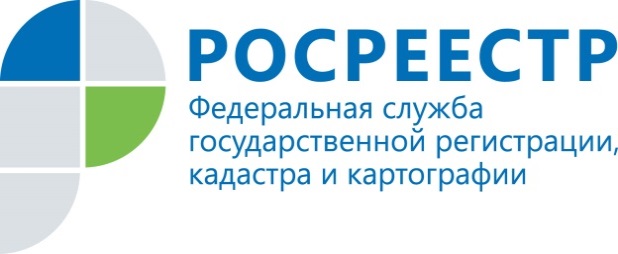                                                                                     ПРЕСС-РЕЛИЗРосреестр и ФССП России заключили соглашение о взаимодействииФедеральная служба государственной регистрации, кадастра и картографии (Росреестр) и Федеральная служба судебных приставов (ФССП России) заключили соглашение о взаимодействии, которое  предусматривает обмен информацией и информационно-справочными материалами по вопросам, входящим в компетенцию служб. Соглашение также направлено на развитие электронного взаимодействия при обмене информацией между ведомствами.Основными целями взаимодействия Росреестра и ФССП России в рамках соглашения являются повышение эффективности принудительного исполнения судебных актов и актов других органов и должностных лиц, в том числе постановлений о назначении административного наказания, вынесенных должностными лицами Росреестра. Соглашение также нацелено на обеспечение установленного порядка государственной регистрации прав на недвижимое имущество и сделок с ним.Развитие межведомственного электронного взаимодействия между Росреестром и ФССП России предусмотрено соглашением при ведении исполнительного производства и проведении государственной регистрации прав на недвижимое имущество. Документ регламентирует электронный обмен сведениями в сфере государственной регистрации арестов и других ограничений или обременений прав на объекты недвижимого имущества, исполнение запросов судебных приставов-исполнителей о предоставлении информации из государственного кадастра недвижимости, постановлений о наложении административного штрафа, вынесенных должностными лицами Росреестра или судами на основании протоколов, составленных должностными лицами Росреестра.Так, за 2014 год территориальным Управлением ФССП России было исполнено 220 постановлений о наложении административных штрафов, вынесенных должностными лицами Управления Росреестра по Красноярскому краю, на общую сумму 244, 8 тысяч рублей.В рамках соглашения ФССП России осуществляет межведомственную координацию взаимодействия своего ведомства и Росреестра при исполнении постановлений по делам об административных правонарушениях. Должностные лица ФССП России обеспечивают направление в Росреестр информации о выявленных в ходе исполнительской деятельности нарушениях действующего законодательства, рассмотрение которой относится к компетенции Росреестра, в том числе по вопросам соблюдения установленного порядка государственной регистрации прав на недвижимое имущество и сделок с ним, соблюдения действующего законодательства саморегулируемыми организациями оценщиков, арбитражными управляющими и саморегулируемыми организациями арбитражных управляющих.В рамках соглашения стороны намерены проводить совместные мероприятия - рабочие встречи, совещания, семинары – по вопросам, представляющим взаимный интерес.По материалам сайта Росреестра: https://rosreestr.ru/site/press/news/rosreestr-i-fssp-rossii-zaklyuchili-soglashenie-o-vzaimodeystvii/Пресс-служба Управления Росреестра по Красноярскому краю(391) 2- 524-367
(391) 2- 524-356